№_608 п__от _09.06.2020 г._О внесении изменений в постановление главы администрации МО «Алданский район» от 10.02.2016 г. № 124п «Об утверждении Порядка разработки, корректировки, осуществления мониторинга и контроля реализации Стратегии социально-экономического развития муниципального образования «Алданский район» и плана мероприятий по реализации Стратегии социально-экономического развития муниципального образования «Алданский район»В целях совершенствования нормативного регулирования корректировки Стратегии социально-экономического развития муниципального образования «Алданский район» и Плана мероприятий по реализации Стратегии социально-экономического развития муниципального образования «Алданский район», п о с т а н о в л я ю:            1. Внести в постановление главы администрации МО «Алданский район» от 10 февраля 2016 года N 124п «Об утверждении Порядка разработки, корректировки, осуществления мониторинга и контроля реализации Стратегии социально-экономического развития муниципального образования «Алданский район» и плана мероприятий по реализации Стратегии социально-экономического развития муниципального образования «Алданский район» следующие изменения:            1.1. В разделе II Порядка:     -название   раздела  II   изложить  в следующей редакции:   «II. Порядок  разработки,согласования и утверждения Стратегии социально-экономического развития муниципального образования «Алданский район»;           -в пп.2.1 раздела II после слова «разрабатывается» исключить слово «(корректируется)»;           -в пп.2.4 раздела II после слов «утверждении Стратегии» исключить слова «и (или) корректировке Стратегии»;           -в пп.2.5 раздела II после слов «утверждение Стратегии» исключить слова «а также корректировка Стратегии»;          -пп.2.7 исключить.         1.2. Дополнить разделом III следующего содержания:         «III. Порядок     корректировки   Стратегии   социально-экономического   развития       муниципального образования  «Алданский район»       3.1. Корректировка Стратегии осуществляется  при необходимости не более одного раза в календарный год по решению представительного органа местного самоуправления.       3.1.1. Основаниями корректировки Стратегии являются:      -  изменение нормативных правовых актов Российской Федерации и Республики Саха (Якутия), регламентирующих стратегическое планирование;- необходимость приведения в соответствие с документами стратегического планирования, разрабатываемыми в рамках целеполагания и планирования на федеральном уровне;-  необходимость уточнения целей и задач в случае участия  в новых национальных, региональных проектах;- необходимость уточнения  реквизитов, показателей региональных проектов, муниципальных программ, реализуемых на территории Алданского района;- корректировка прогноза социально-экономического развития муниципального образования «Алданский район» на долгосрочный период в части, затрагивающей положения Стратегии;-    итоги рассмотрения плана мероприятий по реализации Стратегии.     3.2. Корректировка   Стратегии  в  целях  уточнения  приоритетов,  целей  и    задач муниципального управления в муниципальном образовании «Алданский район» осуществляется в следующем порядке:     3.2.1. Глава      МО   «Алданский район»   принимает     решение   об       образовании Межведомственной рабочей группы по подготовке проекта корректировки Стратегии (далее- Межведомственная рабочая группа), утверждает ее положение и состав.     3.2.2. Руководитель  Межведомственной  рабочей  группы  утверждает  План  работыпо разработке проекта корректировки Стратегии.      3.2.3. Межведомственная рабочая группа рассматривает на заседаниях информацию, представленную участниками разработки Стратегии и принимает согласованные решения по формированию проекта корректировки Стратегии.      3.2.4. Управление  экономики   осуществляет   сбор  с   участников стратегическогопланирования предложений по внесению изменений в Стратегию при наличии указанных предложений.      3.2.5. Управление экономики на основе представленных предложений по внесению изменений в Стратегию готовит и направляет проект решения совета на согласование в Министерство экономики РС(Я) (при наличии мероприятий по предметам совместного ведения МО Алданский район и Республики Саха( Якутия) на предмет соответствия приоритетам и целям социально-экономического развития Республики Саха (Якутия), а также в части полномочий по предметам совместного ведения Республики Саха (Якутия) и МО Алданский район.      3.2.6. После   согласования  проекта  корректировки Стратегии   с   Министерством экономики  РС (Я),   Управление экономики направляет  проект для рассмотрения в представительный орган местного самоуправления .      3.2.7. Изменения        в      Стратегию        социально-экономического          развития  муниципального    образования     «Алданский    район»       утверждаются           решением представительного органа местного самоуправления.»             1.3. Раздел III Порядка считать разделом IV;             1.4. Пп.   4.4  раздела   IV  Порядка  изложить в следующей редакции:              «4.4. Корректировка Плана мероприятий осуществляется на основании решения  главы  муниципального образования.      Основаниями корректировки  Плана мероприятий являются:- необходимость   приведения   в   соответствие     с документами     стратегического       планирования,   разрабатываемыми   в  рамках   целеполагания   и  планирования на    федеральном, региональном уровнях; -  необходимость    уточнения   целей   и   задач   в   случае  участия  в новых национальных,    региональных проектах; - необходимость      уточнения     реквизитов,    показателей     региональных         проектов,    муниципальных программ, реализуемых на территории Алданского района;- корректировка прогноза социально-экономического развития  муниципального образования «Алданский район» на долгосрочный период в части, затрагивающей положения Стратегии;-    итоги рассмотрения плана мероприятий по реализации Стратегии»               1.5. Раздел IV  Порядка считать разделом V.               2.  Опубликовать     настоящее         постановление     на       официальном      сайте            муниципального  образования «Алданский район».                3. Настоящее постановление вступает в силу с момента подписания.               4. Контроль исполнения настоящего постановления возложить на заместителя         главы МО «Алданский район» по экономике и финансам. Глава  района                                                                                                             С.Н.ПоздняковИсп. Крючкова Елена Григорьевна8 (41145) 65555 доп 171РЕСПУБЛИКА  САХА (ЯКУТИЯ) АДМИНИСТРАЦИЯ МУНИЦИПАЛЬНОГО  ОБРАЗОВАНИЯ«АЛДАНСКИЙ  РАЙОН»ПОСТАНОВЛЕНИЕ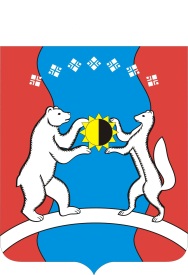 САХА ӨРӨСПҮҮБҮЛҮКЭТЭ«АЛДАН  ОРОЙУОНА»МУНИЦИПАЛЬНАЙТЭРИЛЛИИДЬАһАЛТАТАУУРААХ